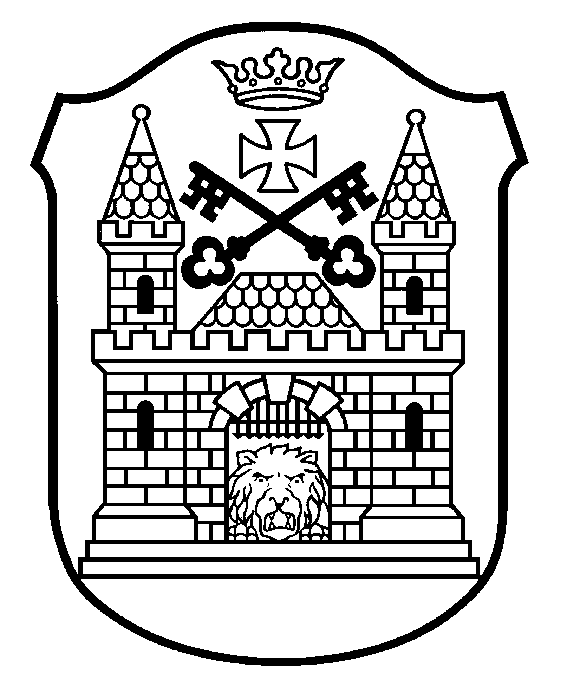 RĪGAS JAUNO TEHNIĶU CENTRSBauskas iela 88, Rīga, LV-1004, tālrunis 67474218, fakss 67012935, e-pasts rjtc@riga.lvNOLIKUMSRīgā2023. gada 11. janvārī	Nr. BJCJTC-23-8-nosRīgas jaunāko klašu skolēnu un viņu vecāku tehniskās modelēšanas konkurss - izstāde “Rūķu māja - 3”I. Vispārīgie jautājumiŠis nolikums nosaka kārtību, kādā norisinās Rīgas jaunāko klašu skolēnu un viņu vecāku tehniskās modelēšanas konkurss – izstāde “Rūķu māja - 3” (turpmāk - Konkurss).Konkursa mērķi ir: veicināt jaunāko klašu skolēnu un viņu vecāku vai aizbildņu interesi par tehnisko jaunradi;sekmēt skolēnu iesaistīšanos tehniskās modelēšanas pulciņos;īstenot tehniskās modelēšanas pulciņu darba pieredzes apmaiņu.Konkursa uzdevums ir izvērtēt un noskaidrot radošākās ģimenes, kurām interesē tehniskā modelēšana.Konkursu rīko Rīgas Jauno tehniķu centrs (turpmāk – RJTC) sadarbībā ar Rīgas domes Izglītības, kultūras un sporta departamenta Sporta un jaunatnes pārvaldi.Izglītības iestāde nodrošina:Rīgas Jauno tehniķu centra 2022.gada 31.augusta iekšējo noteikumu Nr. BJCJTC-22-13-nts “Rīgas Jauno tehniķu centra pasākumu organizēšanas kārtība un drošības pasākumi” prasības;Latvijas Republikas Ministru kabineta 2021.gada 28.septembra noteikumos Nr.662 “Epidemioloģiskās drošības pasākumi Covid-19 infekcijas izplatības ierobežošanai” noteiktās prasības.II. Konkursa norises vieta un laiksKonkurss notiek attālināti no 2023.gada 20.marta līdz 2023.gada 28.aprīlim.Konkursa darbu izstāde tiek organizēta RJTC telpās, 1. stāva gaitenī no 2023.gada 4.aprīļa līdz 28.aprīlim.Konkursa uzdevumu paciņas jāsaņem no 2023.gada 20.marta līdz 2023. gada 24.martam no plkst. 08.00 – 20.00 RJTC, Bauskas iela 88, Rīgā.Konkursa darbi jāiesniedz līdz 2023. gada 31. marta 20.00 RJTC, Bauskas iela 88, Rīgā.Konkursa nolikums un informācija par Konkursu tiks publicēta tīmekļvietnēs www.intereses.lv, www.izglitiba.riga.lv un RJTC tīmekļvietnē www.rjtc.lv. III. Konkursa dalībnieki, pieteikumu iesniegšana un dalības nosacījumiKonkursā piedalās 1.-4.klašu skolēni ar vecākiem vai aizbildņiem (turpmāk - Dalībnieki) vienā grupā.Ja Konkursa Dalībniekus piesaka izglītības iestādes pedagogs, tad maksimālais skaits nedrīkst pārsniegt 3 Dalībniekus.Pieteikuma anketas dalībai Konkursā (pielikums) nosūta elektroniski tehniskās modelēšanas pulciņa skolotājam Jānim Rage – Raģim uz e-pastu jrage2@edu.riga.lv. Pieteikšanās Konkursam notiek līdz 2023. gada 17. martam vai līdz maksimālā Dalībnieku skaita sasniegšanai (60 Dalībnieku).Konkursa dalības nosacījumi: Tēma “Rūķa namiņš”.Pieteikties Konkursam, nosūtot pieteikumu (Pielikums). Pēc pieteikuma iesūtīšanas Dalībnieks saņems e-pastu par dalības apstiprināšanu Konkursā.Pēc e- pasta saņemšanas par dalības apstiprināšanu Dalībnieks vai tā pārstāvis  ierodas Rīgas Jauno tehniķu centrā saņemt uzdevuma paciņu.Izpildīt uzdevumu – no saņemtajiem materiāliem, nepārsniedzot saņemtās darba pamatnes laukumu, jākonstruē un jāizkrāso rūķis un viņa privātmāja - namiņš (krāsas darba dekorēšanai nodrošina Dalībnieki). Darbu drīkst papildināt ar pašu sagādātiem dabas materiāliem. Konkursa Dalībnieki rada un atspoguļo savu personīgo izdomu un ideju par norādīto tēmu.Pabeigtu darbu līdz 2023. gada 2.aprīlim iesniegt RJTC. Darbam pievienot vizītkarti ar informāciju:Konkursa organizators nodrošina ievērot Fizisko personu datu apstrādes likuma prasības. Piedaloties Konkursā, iesaistītās personas izsaka savu piekrišanu veikt personu datu apstrādi, vienlaikus ļaujot paust savu vēlmi nepubliskot personas datus. Fotogrāfijas un/vai video attēli var tikt publicēti Rīgas domes Izglītības, kultūras un sporta departamenta, Rīgas Interešu izglītības metodiskā centra, kā arī RJTC tīmekļa vietnēs (tajā skaitā uzglabāti publiskās pieejamības arhīvā), drukātajos izdevumos, TV ierakstos un tiešraidē.IV. Vērtēšanas noteikumiKonkursa Dalībnieku darbus vērtē RJTC izveidota un apstiprināta žūrija.Konkursa darbi tiek vērtēti 10 punktu sistēmā. Vērtēšanas kritēriji:mākslinieciskā satura kvalitāte no 1 līdz 10 punktiem;tehniskā izpildījuma kvalitāte no 1 līdz 10 punktiem.Vērtēšanas komisijai ir tiesības lemt par laureātu/vietu/diplomu nepiešķiršanu vai vairāku piešķiršanu. Vērtēšanas komisijas lēmums ir galīgs un neapstrīdams.V. Konkursa laureātu apbalvošana / rezultātu paziņošanaKonkursa rezultātu paziņošana notiks 2023.gada 26.aprīlī, publicējot informāciju www.rjtc.lv, www.intereses.lv un RJTC Facebook lapā.Konkursa Dalībnieku apbalvošana tiks organizēta pēc Konkursa rezultātu paziņošanas, sazinoties ar Konkursa uzvarētājiem telefoniski un vienojoties par balvu saņemšanu individuāli.Konkursa darbu saņemšana tiks organizēta pēc izstādes noslēguma no 2023. gada 2. maija līdz 12. maijam RJTC, Bauskas ielā 88.Konkursā ar diplomiem un balvām tiek apbalvoti 1., 2. un 3.vietas ieguvēji – bērni un viņu vecāki/aizbildņi.Direktore                               R. Šmitiņa    	Rage-Raģis29518387Pielikums   Rīgas jaunāko klašu skolēnu un viņu vecākutehniskās modelēšanas konkursa - izstādes “Rūķu māja - 3”2023. gada 11. janvāra nolikumam Nr. BJCJTC-23-8-nosIzglītības iestāde..............................................................................................................................................................................................tālrunis ....................................................................................e-pasts.............................................................................................................Skolotājs..................................................................................tālrunis........................................ e-pasts........................................................Rage-Raģis 29518387“DARBA NOSAUKUMS”Dalībnieka Vārds, UzvārdsIzglītības iestādeNr.p.k.Uzdevumu paciņas saņēmējaVārds, Uzvārds, vecums1.2.3.